ΘΕΜΑ: «2Η ΠΡΟΣΚΛΗΣΗ ΕΚΔΗΛΩΣΗΣ ΕΝΔΙΑΦΕΡΟΝΤΟΣ ΓΙΑ ΠΡΑΓΜΑΤΟΠΟΙΗΣΗ ΤΡΙΗΜΕΡΗΣ ΕΚΠ/ΚΗΣ ΕΠΙΣΚΕΨΗΣ ΣΤΗ ΖΑΚΥΝΘΟ ΤΗΣ Β’ ΤΑΞΗΣ ΤΟΥ ΓΥΜΝΑΣΙΟΥ ΚΟΜΠΟΤΙΟΥ»ΣΧΕΤ: 20883/ΓΔ4/13-2-2020 (ΦΕΚ 456 τ. Β’)Το σχολείο μας προτίθεται να πραγματοποιήσει μία τριήμερη εκπαιδευτική επίσκεψη της Β’ τάξης του Γυμνασίου στη Ζάκυνθο (ημερομηνία αναχώρησης: 27-04-2023 - ημερομηνία επιστροφής: 29-04-2023) στο πλαίσιο του 7ου Φεστιβάλ Μαθητικού Ραδιοφώνου. Θα συμμετέχουν 29 μαθητές (19 αγόρια και 10 κορίτσια) και τρεις (03) συνοδοί καθηγήτριες.Προκειμένου, και σύμφωνα με την κείμενη νομοθεσία, να επιλεγεί το ταξιδιωτικό γραφείο που θα οργανώσει την παραπάνω εκπαιδευτική επίσκεψη των μαθητών της Β΄ τάξης, παρακαλούμε να μας αποστείλετε - σε περίπτωση που ενδιαφέρεστε – μέχρι την Τετάρτη  05-04-2023 και ώρα 12:00 π.μ. στο σχολείο (ταχυδρομικώς ή με οποιοδήποτε άλλο τρόπο) κλειστή προσφορά. Εκπρόθεσμες προσφορές δεν θα  ληφθούν υπόψη. Με την προσφορά θα πρέπει να υπάρχει  και υπεύθυνη δήλωση ότι το πρακτορείο διαθέτει ειδικό σήμα λειτουργίας, το οποίο βρίσκεται σε ισχύ. Επιθυμούμε:Προκειμένου να ισχύσουν οι προνομιακές τιμές που έχει εξασφαλίσει η οργανωτική επιτροπή του φεστιβάλ για τα σχολεία που θα πάρουν μέρος σε αυτό, παρακαλούμε να ληφθεί υπόψη ότιΗ οργανωτική επιτροπή του φεστιβάλ έχει  εξασφαλίσει έκπτωση 30% στα ακτοπλοϊκά εισιτήρια της γραμμής Κυλλήνη – Ζάκυνθος, όπως αναφέρεται στην ιστοσελίδα https://fest.europeanschoolradio.eu/%ce%ad%ce%ba%cf%80%cf%84%cf%89%cf%83%ce%b7-%cf%83%cf%84%ce%b1-%ce%b1%ce%ba%cf%84%ce%bf%cf%80%ce%bb%ce%bf%cf%8a%ce%ba%ce%ac-%ce%b5%ce%b9%cf%83%ce%b9%cf%84%ce%ae%cf%81%ce%b9%ce%b1-%ce%b1%cf%80%cf%8c/ Το ξενοδοχείο που θα προταθεί να αναφέρεται  ονομαστικά και να  βρίσκεται στο κέντρο της πόλης.Όλα τα δωμάτια των μαθητών να είναι (2) δίκλινα ή (3) τρίκλινα ή (4) τετράκλινα και (3) τρία δωμάτια μονόκλινα για τις συνοδούς καθηγήτριες, να βρίσκονται συγκεντρωμένα στον ίδιο όροφο ή, αν αυτό δεν είναι δυνατόν, στο ίδιο κτίριο και να προσδιορίζεται η κατηγορία του καταλύματος (να είναι τουλάχιστον τριών αστέρων).Στη διαμονή να συμπεριλαμβάνεται πρωινό.Η διέλευση Αντιρρίου-Ρίου και αντιστρόφως να γίνει μέσω της Γέφυρας Ρίου-Αντιρρίου.Το  λεωφορείο  να είναι στη διάθεσή μας για την πραγματοποίηση των μετακινήσεων. Το όχημα που θα επιλεγεί θα πρέπει να πληροί όλες τις κατά νόμο προϋποθέσεις  για την πραγματοποίηση της σχολικής μετακίνησης-εκδρομής.Ασφάλεια αστικής ευθύνης σύμφωνα με την κείμενη νομοθεσία και επίσης πρόσθετη ασφάλιση που καλύπτει τα έξοδα σε περίπτωση ατυχήματος ή ασθένειας.  Στο πρόγραμμα  να περιλαμβάνονται οπωσδήποτε οι παρακάτω τόποι των επισκέψεων:1η  ημέρα: Αναχώρηση από Γ/σιο Κομποτίου στις 8:30 π.μ., ενδιάμεση στάση, άφιξη στην  Κυλλήνη, μετάβαση στη Ζάκυνθο, επίσκεψη στον Ι.Ν. Αγίου Διονυσίου, άφιξη στο ξενοδοχείο, μετάβαση στο Πνευματικό Κέντρο Ζακύνθου2η ημέρα : Μετάβαση στο κέντρο της πόλης για συμμετοχή στα εργαστήρια του φεστιβάλ, Επίσκεψη στο λόφο Στράνη και τον Ι.Ν. Αγίου Γεωργίου των Φιλικών, μετάβαση στο Αργάσι για δείπνο.3η ημέρα: Μετάβαση στο Θέατρο Ζακύνθου, αναχώρηση στις 14:30 μ.μ. για Κομπότι με ενδιάμεση στάση.Σημειώνουμε ότι: 1. Οι προσφορές θα ανοιχτούν όπως προβλέπει ο νόμος την ίδια μέρα ενώπιον επιτροπής καθηγητών και αντιπροσώπων των μαθητών 2. Θα πρέπει να αναφέρεται η τελική συνολική τιμή της εκδρομής και η επιβάρυνση ανά μαθητή.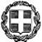 ΕΛΛΗΝΙΚΗ ΔΗΜΟΚΡΑΤΙΑΥΠΟΥΡΓΕΙΟ ΠΑΙΔΕΙΑΣ ΚΑΙ ΘΡΗΣΚΕΥΜΑΤΩΝ ----ΠΕΡΙΦΕΡΕΙΑΚΗ Δ/ΝΣΗ Π. & Δ. ΕΚΠ/ΣΗΣ ΗΠΕΙΡΟΥ----Δ/ΝΣΗ ΔΕΥΤΕΡΟΒΑΘΜΙΑΣ ΕΚΠΑΙΔΕΥΣΗΣ  Ν. ΑΡΤΑΣ----ΓΥΜΝΑΣΙΟ ΚΟΜΠΟΤΙΟΥ----Ταχ. Δ/νση: Κομπότι Άρτας Τ.Κ. 47040Ιστότοπος: blogs.sch.gr/gymkompoEmail: mail@gym-kompot.art.sch.grΠληροφορίες: Βαδιβούλη ΛαμπρινήΤηλέφωνο: 26810-65223Κομπότι, 03-04-2023Αρ. Πρωτ.: 199ΕΛΛΗΝΙΚΗ ΔΗΜΟΚΡΑΤΙΑΥΠΟΥΡΓΕΙΟ ΠΑΙΔΕΙΑΣ ΚΑΙ ΘΡΗΣΚΕΥΜΑΤΩΝ ----ΠΕΡΙΦΕΡΕΙΑΚΗ Δ/ΝΣΗ Π. & Δ. ΕΚΠ/ΣΗΣ ΗΠΕΙΡΟΥ----Δ/ΝΣΗ ΔΕΥΤΕΡΟΒΑΘΜΙΑΣ ΕΚΠΑΙΔΕΥΣΗΣ  Ν. ΑΡΤΑΣ----ΓΥΜΝΑΣΙΟ ΚΟΜΠΟΤΙΟΥ----Ταχ. Δ/νση: Κομπότι Άρτας Τ.Κ. 47040Ιστότοπος: blogs.sch.gr/gymkompoEmail: mail@gym-kompot.art.sch.grΠληροφορίες: Βαδιβούλη ΛαμπρινήΤηλέφωνο: 26810-65223ΕΛΛΗΝΙΚΗ ΔΗΜΟΚΡΑΤΙΑΥΠΟΥΡΓΕΙΟ ΠΑΙΔΕΙΑΣ ΚΑΙ ΘΡΗΣΚΕΥΜΑΤΩΝ ----ΠΕΡΙΦΕΡΕΙΑΚΗ Δ/ΝΣΗ Π. & Δ. ΕΚΠ/ΣΗΣ ΗΠΕΙΡΟΥ----Δ/ΝΣΗ ΔΕΥΤΕΡΟΒΑΘΜΙΑΣ ΕΚΠΑΙΔΕΥΣΗΣ  Ν. ΑΡΤΑΣ----ΓΥΜΝΑΣΙΟ ΚΟΜΠΟΤΙΟΥ----Ταχ. Δ/νση: Κομπότι Άρτας Τ.Κ. 47040Ιστότοπος: blogs.sch.gr/gymkompoEmail: mail@gym-kompot.art.sch.grΠληροφορίες: Βαδιβούλη ΛαμπρινήΤηλέφωνο: 26810-65223ΠΡΟΣΤΑΞΙΔΙΩΤΙΚΑ ΓΡΑΦΕΙΑΗ Διευθύντρια  Γ/σιου ΚομποτίουΛαμπρινή Ν. Βαδιβούλη